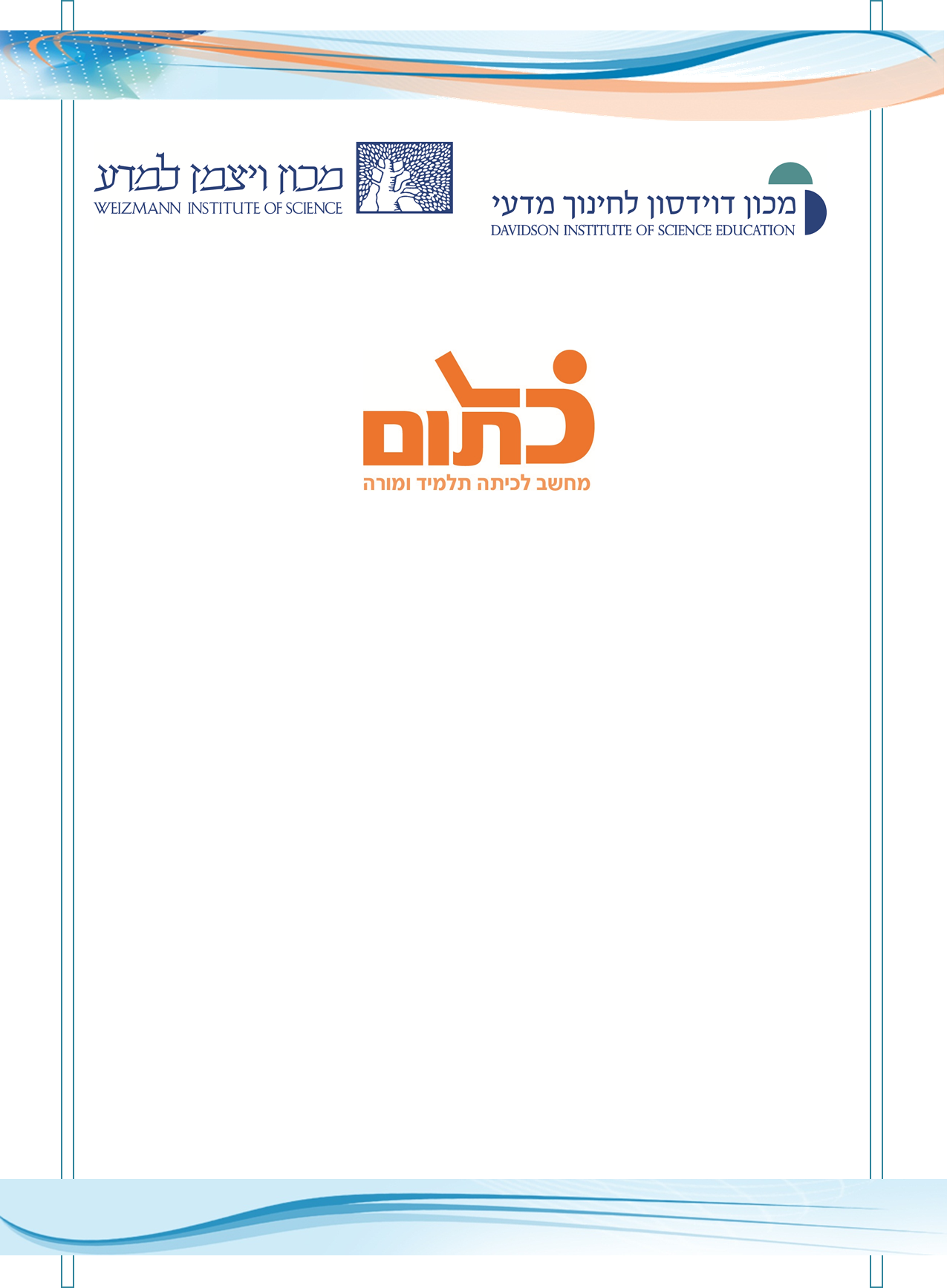 בס"ד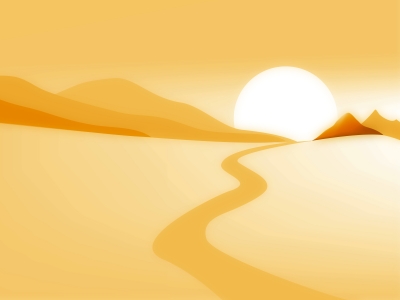 הקדמה:פרשה זו עוסקת בעניין פסח שני שמקריבים אנשים שמסיבה מסוימת לא יכלו להקריב את פסחם במועד הראשון – בי"ד בניסן, לאלה קבעה התורה מועד  שני – י"ד באייר. היום הזה נקרא אצל חז"ל וגם בימנו "פסח שני".חלק א'עייני בספר במדבר פרק ט' וכתבי נושאים לפסוקים הבאים:א-ה  - 
ו-ח  -
ט-יד - חלק ב'השלימי את הטבלה
איזו שאלה מתעוררת לאור ההשוואה בין שני הכתובים?עייני בר"שי במדבר פרק ט פסוק א וצייני את שני הנימוקים שרש"י מתרץעייני בשני המקורות הבאים וכתבי מסקנתך:רש"י שמות פרק ל"א פסוק י"חרש"י בראשית פרק ו פסוק ג'חלק ג'קראי במדבר ט' פסוקים ו'-י"א – איזו בעיה התעוררה בעניין הפסח?מהי תשובת משה?





עייני בפירוש רש"י במדבר פרק ט' פסוק י' -  כתבי בלשונך כיצד מפרש רש"י את המושג "בדרך רחוקה" חלק ד'הלכות פסח ראשון וההבדלים בין פסח 1 לבין פסח 2צייני 4 הבדלים בין פסח ראשון לפסח שני היעזרי בקישורים הבאים:
משנה
במדבר פרק ט'שם ביה"ס, רשות:אולפנה – אשדודשם המורה:חנה ועקניןשם המדריכה: יהודית שוורץשם הפעילות:במדבר פרק ט'קריטריוןפרק אהוכחה מתוך הכתוביםפרק טהוכחה מתוך הכתוביםכתבי מהו התאריך המצויין בפ"ס א-ב?כתבי מהו האירוע המצויין בכל פרק?פסח ראשוןפסח שני